MERSİN BÜYÜKŞEHİR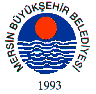 BELEDİYE MECLİSİ KARARIBirleşim Sayısı : (2)Oturum Sayısı : (1)Dönem Sayısı   : (1)Karar Tarihi    : 17/10/2014Karar Sayısı     : 555					  		  	 	  	  	Büyükşehir Belediye Meclisi 17/10/2014 Cuma Günü Belediye Başkanı Burhanettin KOCAMAZ başkanlığında Mersin Büyükşehir Belediyesi Kongre ve Sergi Sarayı Toplantı Salonu’nda toplandı.	Gündem maddesi gereğince; Büyükşehir Belediye Meclisi’nin 13/10/2014 tarih ve 483 sayılı ara kararı ile Plan-Bütçe Komisyonu ile Ulaşım Komisyonu'na müştereken havale edilen, “29.11.2013 tarih ve 13 sayılı Genel Kurulu kararı ile kabul edilen ve 01.01.2014 tarihinden geçerli olmak üzere yürürlüğe giren MESKİ Genel Müdürlüğü'nün 2014 yılı Bütçe Kararnamesi ekinde yer alan T-1 cetvelinin ekli listede belirtildiği üzere değiştirilmesi ile ilgili 02/10/2014 tarih ve 193 sayılı Yönetim Kurulu Kararı yazı ekinde olup, MESKİ Genel Müdürlüğü Mali Hizmetler Dairesi Başkanlığı'nın hazırladığı “Bütçe Kararnamesi Eki T-1 Cetveli” ile ilgili 14/10/2014 tarihli müşterek komisyon raporu katip üye tarafından okundu.KONUNUN GÖRÜŞÜLMESİ VE OYLANMASI SONUNDA	6360 sayılı Kanun ile MESKİ Genel Müdürlüğü'nün görev, yetki ve sorumluluk alanı il mülki sınırları olarak genişlemiştir. Hizmet sınırlarımızın genişlemesiyle beraber MESKİ Genel Müdürlüğü bünyesinde bulunan mevcut taşıtların nicelik ve nitelik itibariyle ihtiyaçlara cevap veremeyecek duruma gelmiştir. Bundan dolayı 29.11.2013 tarih ve 13 sayılı Genel Kurul Kararı ile kabul edilen ve 01.01.2014 tarihinden geçerli olmak üzere yürürlüğe giren MESKİ Genel Müdürlüğü'nün 2014 yılı Bütçe Kararnamesi ekinde yer alan T-1 cetvelinin ekli listede belirtildiği üzere değiştirilmesi ile ilgili 02/10/2014 tarih ve 193 sayılı Yönetim Kurulu Kararı yazı ekinde olup, MESKİ Genel Müdürlüğü Mali Hizmetler Dairesi Başkanlığı'nın hazırladığı “Bütçe Kararnamesi Eki T-1 Cetveli ile ilgili teklifin, idaresinden geldiği şekli ile uygun görüldüğüne dair komisyon raporunun kabulüne, yapılan işari oylama neticesinde mevcudun oy birliği ile karar verildi.Burhanettin KOCAMAZ		   Enver Fevzi KÖKSAL 		Ergün ÖZDEMİR       Meclis Başkanı			       Meclis Katibi	   		   Meclis Katibi